 Из опыта проведения уроков английского языка с преподавателями из других странАвтор: Жилкина Виктория СтаниславовнаОрганизация: МБОУ «Хужирская СОШ»Населенный пункт: Иркутская область, Ольхонский район,  п. ХужирНе так много в нашей стране небольших поселков, городов, привлекающих в таком количестве иностранных гостей со всего света. Наше местонахождение делает наш поселок уникальным в этом отношении. Мы живем на самом большом и единственном населенном людьми острове оз. Байкал - Ольхон, в небольшом поселке Хужир. Из некогда рыбацкой деревушки,  сейчас наш поселок превратился в настоящий  туристический центр, куда стремятся попасть гости со всего света не только летом, но и зимой, чтобы насладиться красотой нашего красивейшего озера.  Это дает нам возможность изучать английский язык, что называется «в живую», т.е. в общении.  Конечно,  мы не можем не пользоваться возможностью регулярно приглашать к нам в школу на уроки носителей языка или просто англоговорящих гостей. Часто сами гости острова  ищут возможность побывать в нашей школе, чтобы  познакомиться  с местными ребятами и взрослыми, вникнуть и понять  особенности нашей жизни. Ведь жизнь людей,  на удаленном от цивилизации острове,   заметно отличается от жизни на материке.  Так, уроки с зарубежными гостями стали у нас уже  традиционными. Чаще всего нам удается  проводить их осенью, а учителями становятся в основном молодые люди- путешественники (coach-surfers), которые приезжают в это время на одну из местных усадеб.  Они, как правило, располагают временем и охотно откликаются на наши приглашения прийти и пообщаться со школьниками.Такие уроки вносят в нашу учебную жизнь разнообразие, повышают у ребят интерес и мотивацию к изучению языка, а общения «вживую» помогает преодолевать языковой барьер и проверить свои знания на практике. Конечно, чаще всего наши зарубежные гости не владеют методиками преподаваниями. Приходиться помогать выбирать тему, выстраивать урок, готовить задания, обговаривать многие моменты урока заранее.  Я всегда стараюсь помочь построить урок так, чтобы это был не просто односторонне монолог, а взаимодействие учителя и учеников. Во время урока слежу, чтобы этапы урока не затягивались, если дети что-то не понимают, то перевожу. Детей специально я не готовлю, если только тема урока специально касается нашей страны или местности, где учащиеся должны приготовить информацию на английском языке. Не всегда говорю из какой страны будет гость, учащиеся должны сами догадаться, задавая различные вопросы. Если называю государство, то прошу ребят подготовить интересующие их вопросы. Обычно наших преподавателей я прошу подготовить какие-либо непонятные слова или выражения из русского языка, поставившие их в тупик. Вот некоторые слова и выражения, которые ребятам приходилось объяснять по-английски: «водовозка», «маршрутка», «блин», «нерпа», «погоди», «С легким паром!», «Старый новый год» и др. Нам как-то очень повезло с ребятами 6-го класса, мы как раз заканчивали изучение темы «Великобритания» и нам удалось пригласить представителя этой страны – молодого человека по имени Гарри из Англии. Больше всего ребята удивились тому, что Гарри, будучи настоящим англичанином, не интересовался футболом и не болел за команду “ Manchester United” , он также, на удивление продемонстрировал некоторое равнодушие к Королевской Британской  семье,  ведь известно, что в основном  Британцы испытывают чувство уважения   и интереса к членам монаршей фамилии. Но Гарри, оказался нетипичным англичанином, он так не смог ответить на некоторые вопросы ребят, например: «Как зовут старшего сына принца Кембриджского Уильяма?», что явно разочаровало ребят.Однажды мы пригласили настоящего профессионала своего дела – молодой человек из США Джоуэл несколько лет преподавал английский в языковых школах в Москве, а перед этим также несколько лет в Польше, Испании и на Канарах. Джоуэлу ничего не стоило быстро найти контакт с ребятами, вовлечь их в диалог и увлечь с помощью различных игровых приемов, самые активные ребята в конце урока получили небольшие призы от нашего учителя. Ребята задавали Джоуэлу много вопросов о США и были удивлены, когда Джоуэл сказал, что не чувствует себя в своей стране, как дома, а мечтает о том, чтобы поселиться где-нибудь в Восточной Европе или в России.Последними нашими учителями английского языка стали ребята французы, также наши коллеги Адель и Алекс (т.к. в марте прошлого года были закрыты все международные границы и до сегодняшнего дня у нас на острове не побывало ни одного европейца иностранца). Они оба преподают английский язык у себя дома, во Франции, только работают с разными возрастными категориями. Тогда наши преподаватели получили настоящий мастер-класс. На уроке были использованы современные технологии: интерактивная доска, интернет, карты гугл и телефоны для записей своих радио-интервью. Иногда наши контакты из кратких перерастают в длительное сотрудничество. Мы планируем уже вторую on-line встречу на уроке через приложение zoom с нашими преподавателями-французами, они расскажут и покажут нам свою школу в маленьком французском городке Сан Жин дэ Трэзи, расположенном в центральном районе Бургундии, познакомят нас со своими учениками. Будем надеяться, что когда-нибудь наши встречи перерастут в международное сотрудничество между нашими школами.Думаю, многие коллеги со мной согласятся, что такие уроки с преподавателями -иностранцами необходимы, как с воспитательной, образовательной и обучающей точки зрения. Ведь живое общение между представителями различных культур всегда интересно, познавательно и полезно. Зачастую дружелюбие, открытость, чувство юмора и другие личностные качества наших гостей рушат какие-то порой, не совсем положительные представления и стереотипы наших ребят о людях иных культур. Так за 5 -6 лет проведения таких уроков в разных классах ребята побывали в разных «живых» ситуациях общения, получили ценный опыт, соприкоснулись с представителями других культур, научились понимать, уважать и сочувствовать людям из других стран.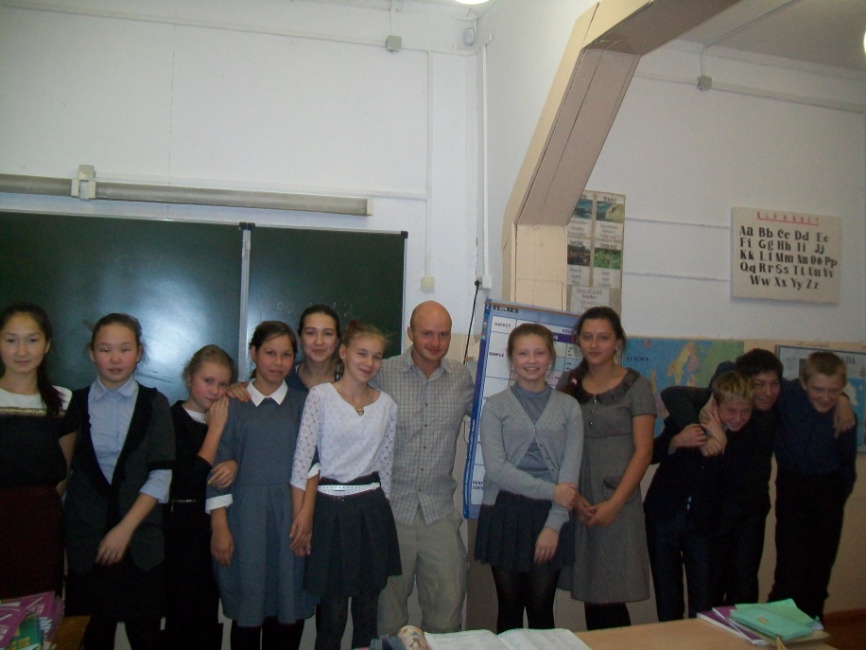 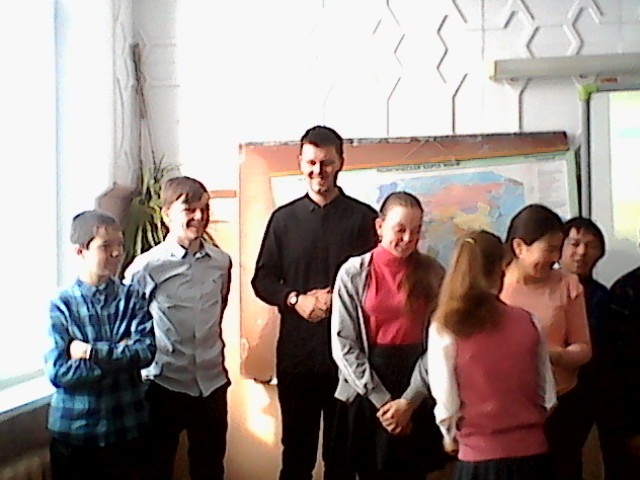 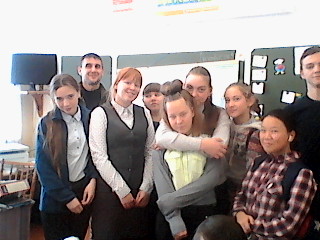 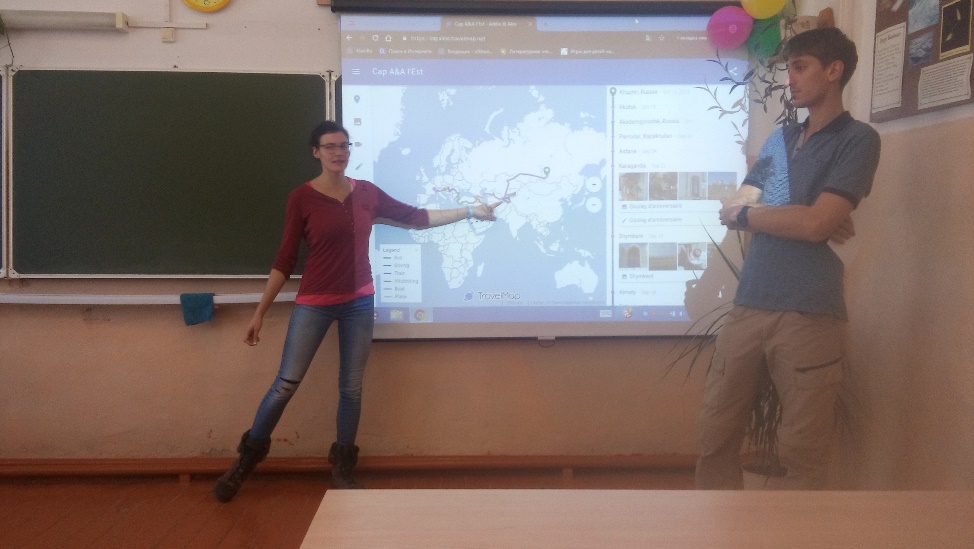 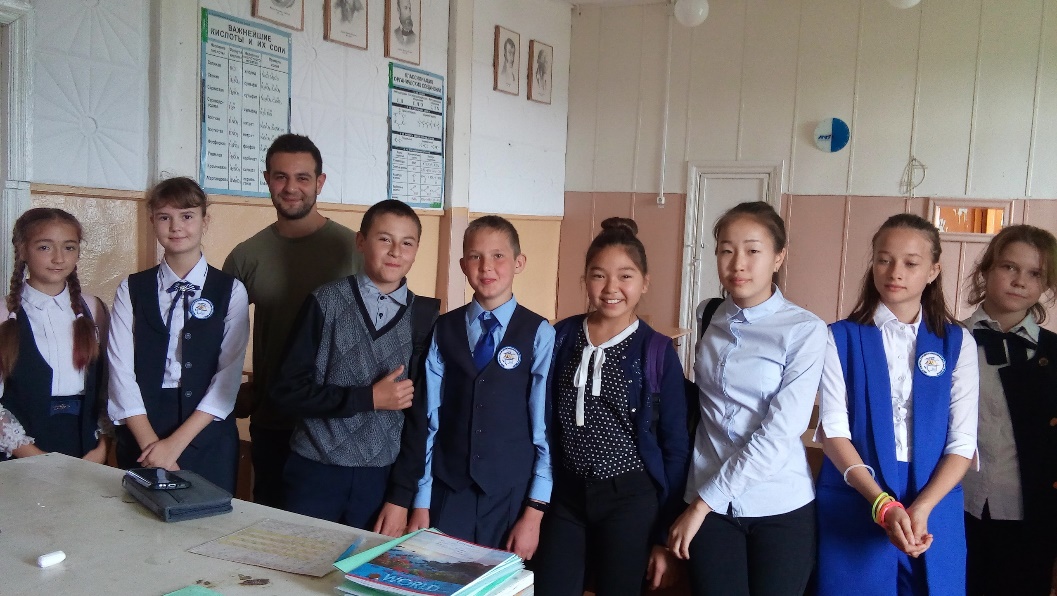 